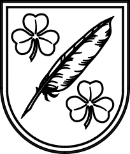 LATVIJAS  REPUBLIKASKRĪVERU  NOVADA  DOMEReģistrācijas Nr.90000074704, Daugavas iela 59, Skrīveri, Skrīveru novads, LV-5125,  
tālrunis 5197675, fakss 5197747, e-pasts: dome@skriveri.lvSAISTOŠIE  NOTEIKUMISkrīveru  novadā2020.gada 25.jūnijā			Nr.10APSTIPRINĀTISkrīveru novada domes2020.gada 25.jūnija sēdē,lēmums Nr.12, prot.Nr.11Par sadzīves atkritumu apsaimniekošanu Skrīveru novadāIzdoti saskaņā ar likuma "Par pašvaldībām" 15.panta pirmās daļas 1.punktu, 21.panta pirmās daļas, 14.punkta "e" apakšpunktu un 16.punktu, 43.panta trešo daļu,
Atkritumu apsaimniekošanas likuma 8.panta pirmās daļas 3.punktu, 39.panta pirmo daļuI. VISPĀRĪGIE JAUTĀJUMISaistošie noteikumi (turpmāk – noteikumi) nosaka:Atkritumu apsaimniekošanas kārtību Skrīveru novada (turpmāk – novads) administratīvajā teritorijā;Novada administratīvās teritorijas atkritumu apsaimniekošanas zonu, atkritumu apsaimniekošanas organizēšanas kārtību, atkritumu radītāja tiesības un pienākumus;Atkritumu apsaimniekotāja tiesības un pienākumus;Aizliegumus un prasības atkritumu savākšanai, tajā skaitā prasības sadzīvē radušos bīstamo atkritumu apsaimniekošanai, atkritumu dalītai savākšanai un šķirošanai, kā arī prasības minimālajam sadzīves atkritumu savākšanas biežumam;Kārtību, kādā veicami maksājumi par atkritumu apsaimniekošanu;Administratīvo atbildību par noteikumu pārkāpšanu. Noteikumos tiek lietoti termini atbilstoši Atkritumu apsaimniekošanas likuma 1.pantam, kā arī:Pašvaldība – šo saistošo noteikumu izpratnē Skrīveru novada pašvaldība;Sadzīvē radušies bīstamie atkritumi – atkritumi, kuriem piemīt viena vai vairākas īpašības, kas padara tos bīstamus, piemēram, sadzīves ķīmija un tās iepakojums, dzīvsudraba termometri, dienas gaismas lampas, dzīvsudraba spuldzes, nolietotās baterijas un akumulatori, mājsaimniecības elektrisko un elektronisko iekārtu atkritumi, transportlīdzekļu apkopes atkritumi – atstrādāta motoreļļa, eļļas filtri, kā arī nederīgie medikamenti, laku, krāsu, organisko šķīdinātāju, augu aizsardzības līdzekļu, fotoķimikāliju atkritumi un citi;Bioloģiskie atkritumi – bioloģiski noārdāmi dārzu vai parku atkritumi, mājsaimniecību, sabiedriskās ēdināšanas iestāžu un mazumtirdzniecības, pārtikas un virtuves atkritumi un citi tiem pielīdzināmi pārtikas ražošanas atkritumi;Konteiners – savākto sadzīves atkritumu novietošanai piemērots kustams priekšmets, kura minimālais tilpums ir 140 litri;Atkritumu urna – mazo sadzīves atkritumu novietošanai piemērots ar nekustamā īpašuma daļu (ēkas, būves vai zemes daļu) savienots priekšmets;Lielgabarīta atkritumi – atkritumi, kurus to izmēru dēļ nevar un nedrīkst ievietot sadzīves atkritumu konteineros, tai skaitā mēbeles utml.;Individuālā māja – ģimenes dzīvojamā māja vai savrupmāja, kuras izmantošana ietver ģimenes dzīvošanu (t.sk.mājsaimniecību), vai viensēta (t.sk., zemnieku sēta);Pavasara un vasaras sezona – laika periods no 1.maija līdz 15.oktobrim;Pasākuma organizators – fiziska vai juridiska persona vai arī valsts vai pašvaldības iestāde, kas plāno un organizē publisku pasākumu publiskā vietā neatkarīgi no īpašuma piederības;Vasarnieks – vasarnīcas, dārza mājas vai citas īslaicīgas apmešanās dzīvojamās ēkas īpašnieks, valdītājs, lietotājs (tajā skaitā īrnieks) vai viņa pilnvarotā persona, kas ir atkritumu radītājs pavasara/vasaras sezonā;Atkritumu apsaimniekotājs – komersants, kurš ir saņēmis attiecīgu atļauju atkritumu apsaimniekošanai Atkritumu apsaimniekošanas likumā noteiktajā  kārtībā un ar kuru pašvaldība ir noslēgusi līgumu publisko iepirkumu vai publisko un privāto partnerību regulējošos normatīvajos aktos noteiktajā kārtībā, kas paredz atkritumu apsaimniekošanas pakalpojumu sniegšanu novada administratīvajā teritorijā ;Atkritumu apsaimniekošanas zona – novada administratīvā teritorija, kurā atbilstoši līgumam ar pašvaldību, atkritumu apsaimniekotājs veic līgumā paredzētās darbības;Sadzīves atkritumu dalītās savākšanas punkts – speciāli aprīkota vieta dažādu veidu atkritumu dalītai savākšanai un īslaicīgai uzglabāšanai konteineros pirms to pārvadāšanas. Sadzīves atkritumu dalītās savākšanas punktā nodrošina vismaz papīra un kartona, plastmasas, stikla un metāla (tajā skaitā izlietotā iepakojuma) dalītu savākšanu. Atkritumu apsaimniekošana novada administratīvajā teritorijā ir jāveic atbilstoši normatīvo aktu prasībām, nodrošinot, ka netiek:Radīts apdraudējums ūdeņiem, gaisam, augsnei, kā arī augiem un dzīvniekiem;Radīti traucējoši trokšņi vai smakas;Nelabvēlīgi ietekmētas ainavas un īpaši aizsargājamās dabas teritorijas;Piesārņota un piegružota vide;Neapdraudētu cilvēku dzīvību, veselību un personīgo mantu.Noteikumi attiecas uz visām fiziskajām un juridiskajām personām - atkritumu radītājiem, kas pastāvīgi dzīvo vai īslaicīgi uzturas savā, valdījumā vai lietojumā esošajā nekustamajā īpašumā un/vai strādā, tajā skaitā nodarbojas ar komercdarbību novada administratīvajā teritorijā.II. ATKRITUMU APSAIMNIEKOŠANAS ORGANIZĒŠANAVisa novada administratīvā teritorija veido vienu sadzīves atkritumu apsaimniekošanas zonu (turpmāk – atkritumu apsaimniekošanas zona).Atkritumu apsaimniekošanas zonā pašvaldība organizē pasākumu kopumu, kas veicina apsaimniekojamo sadzīves atkritumu daudzuma samazināšanu, tajā skaitā:Novērš atkritumu izmešanu mežos, grāvjos un un cita veida vides piesārņošanu;Attīsta atkritumu dalītu savākšanu;Ietver bioloģiski noārdāmu sadzīves atkritumu kompostēšanas popularizēšanu atkritumu radītājiem;Iesaista sabiedrību un veic tās izglītošanu jautājumos, kas saistīti ar atkritumu šķirošanu.Atkritumu apsaimniekošanas zonā sadzīves atkritumus apsaimnieko 1 (viens) atkritumu apsaimniekotājs.Atkritumu savākšanai novada administratīvajā teritorijā tiek izmantoti atkritumu konteineri. Atsevišķos gadījumos sadzīves atkritumu savākšanai papildus var tikt izmantoti marķēti priekšapmaksas maisi.Atkritumu savākšanas sistēmu novada administratīvajā teritorijā veido:Latvijas Republikas normatīvajos aktos noteiktajā kārtībā pašvaldības noslēgtais līgums ar atkritumu apsaimniekotāju novada administratīvajā teritorijā; Atkritumu radītāja noslēgtais līgums ar atkritumu apsaimniekotāju par sadzīves vai sadzīves un dalīti vākto atkritumu apsaimniekošanu; Atkritumu nogādāšana speciāli izveidotajos dalīto atkritumu savākšanas punktos vai laukumos, ko veic atkritumu sākotnējais radītājs, sadzīves atkritumu savākšana (tai skaitā arī atkritumu dalītā savākšana), sadzīves atkritumu pārvadāšana, pārkraušana, šķirošana, uzglabāšana un savākto sadzīves atkritumu, kuri nav izmantojami reģenerācijai vai atkārtotai izmantošanai, apglabāšana sadzīves atkritumu poligonā;Citu ar atkritumu apsaimniekošanu saistītu funkciju izpilde atbilstoši noteikumiem un atkritumu apsaimniekošanas jomu regulējošajiem normatīvajiem aktiem. Novada atkritumu dalītās savākšanas sistēmas izveide ietver:Sadzīves atkritumu dalītās savākšanas punktu ierīkošanu un regulāru atkritumu dalītās savākšanas pakalpojuma sniegšanas nodrošināšanu saskaņā ar šķiroto atkritumu savākšanu atbilstoši normatīvajiem aktiem par atkritumu savākšanas un šķirošanas vietām un dalītās atkritumu savākšanas pakalpojuma pieejamību iedzīvotājiem;Papīra, kartona, plastmasas, stikla atkritumu dalītu savākšanu atbilstoši normatīvo aktu;Novada sabiedrības izglītošanu un aktīvu iesaistīšanu atkritumu dalītā savākšanā.Atkritumu savākšana, pārkraušana, šķirošana, uzglabāšana, reģenerācija vai apglabāšana ir atļauta tikai tam paredzētajās vietās.Pašvaldība organizē un kontrolē sadzīves atkritumu apsaimniekošanu novada administratīvajā teritorijā saskaņā ar atkritumu apsaimniekošanas valsts plānu un normatīvajiem aktiem atkritumu apsaimniekošanas jomā un šiem saistošajiem noteikumiem, tajā skaitā:Normatīvajos aktos noteiktajā kārtībā izvēlas atkritumu apsaimniekotāju, kurš veiks sadzīves atkritumu savākšanu, pārvadāšanu, pārkraušanu, šķirošanu un uzglabāšanu sadzīves atkritumu apsaimniekošanas zonā, organizējot attiecīgo publiskā iepirkuma procedūru tādā termiņā, lai nodrošinātu sadzīves atkritumu apsaimniekošanas pakalpojuma sniegšanas nepārtrauktību;Publisko iepirkumu vai publisko un privāto partnerību regulējošos normatīvajos aktos noteiktajā kārtībā izvēlas atkritumu apsaimniekotāju, kurš veiks sadzīves atkritumu un mājsaimniecībās radīto būvniecības atkritumu savākšanu, pārvadāšanu, pārkraušanu, šķirošanu un uzglabāšanu Skrīveru novada sadzīves atkritumu apsaimniekošanas zonā;Informē novada administratīvās teritorijas atkritumu radītājus par teritorijas dalījumu vienā sadzīves atkritumu apsaimniekošanas zonā un par atkritumu apsaimniekotāju, ar kuru noslēgts līgums par atkritumu savākšanu, pārvadāšanu, pārkraušanu, šķirošanu un uzglabāšanu, 1 (viena) mēneša laikā no līguma noslēgšanas dienas ar attiecīgu paziņojumu novada domes informatīvajā izdevumā “Skrīveru vārds” un pašvaldības mājas lapā;organizē dažādu atkritumu grupu atsevišķas savākšanas plūsmu, piemēram, periodisku lielgabarīta atkritumu (mēbeles, sadzīves priekšmeti). Pašvaldības teritorijā radītos sadzīves atkritumus nogādā to pārstrādātājam vai ved uz atkritumu poligonu. Pašvaldība nosaka prasības atkritumu savākšanai, pārvadāšanai, pārkraušanai, atkritumu savākšanai paredzēto tilpņu veidus (tvertnes, konteineri, urnas), kā arī citas prasības, kuras noteiktas ar šo noteikumu trešo punktu un citiem likumdošanas aktiem. III. ATKRITUMU RADĪTĀJA TIESĪBAS UN PIENĀKUMIAtkritumu radītāju pienākumi ir:Neatkarīgi no tā, vai īpašums ir vai nav reģistrēts zemesgrāmatā, piedalīties un iekļauties pašvaldības noteiktajā atkritumu apsaimniekošanas sistēmā atbilstoši šo saistošo noteikumu prasībām, un nogādāt sadzīves atkritumus konteineros vei marķētos priekšapmaksas maisos, kuri novietoti nekustamā īpašuma īpašnieka vai atkritumu apsaimniekotāja noteiktajā vietā;Pēc īpašuma iegūšanas ne vēlāk kā mēneša laikā iekļauties pašvaldības kopējā atkritumu apsaimniekošanas sistēmā, noslēdzot līgumu ar atkritumu apsaimniekotāju;Pēc pašvaldības amatpersonu pieprasījuma: sniegt ziņas par to iedzīvotāju skaitu, kas dzīvo attiecīgajā nekustamajā īpašumā, kā arī par komersantiem un citām personām, kas veic saimniecisko darbību attiecīgajā nekustamajā īpašumā,uzrādīt līgumu ar atkritumu apsaimniekotāju par atkritumu savākšanu vai citu dokumentu, kas apliecina atkritumu nodošanu apglabāšanai, vai savstarpēju vienošanos ar citu atkritumu radītāju, kuram ir līgums ar atkritumu apsaimniekotāju, par atkritumu kopīgu uzkrāšanu un nodošanu apsaimniekotājam. Ja līgums, vienošanās vai cits dokuments pašvaldības noteiktā termiņā netiek uzrādīti, tiek uzskatīts, ka atkritumu radītājs nav iesaistījies pašvaldības organizētajā sadzīves atkritumu apsaimniekošanā.Nodrošināt sistemātisku atkritumu izvešanu atbilstoši īpašumā radīto sadzīves atkritumu daudzumam (apjomam);Samaksāt noteikumos paredzētos ar atkritumu apsaimniekošanu saistītos maksājumus;Izmantot atkritumu apsaimniekošanai tikai noteiktajam atkritumu veidam paredzētos konteinerus, pēc nepieciešamības - arī marķētus priekšapmaksas maisus;Nodrošināt atsevišķu atkritumu veidu (piemēram, lielgabarīta atkritumu) nogādāšanu pašvaldības norādītajās vietās vai šķiroto atkritumu savākšanas laukumā ar savu transportu vai izmantojot atkritumu apsaimniekotāja pakalpojumus vai pašvaldības pakalpojumus;Nodrošināt konteineru vai marķētu priekšapmaksas maisu novietošanu ar atkritumu apsaimniekotāju saskaņotā vietā, kā arī nodrošināt specializētā transportlīdzekļa brīvu piekļuvi konteineriem vai marķētiem priekšapmaksas maisiem; Papildus noteikumu 14.punktā minētajiem pienākumiem:Individuālās mājas īpašnieks, valdītājs, lietotājs (tajā skaitā īrnieks) vai viņa pilnvarota persona kā sadzīves atkritumu radītājs:sadzīves atkritumu savākšanai izmanto atbilstoša tilpuma konteineru vai atsevišķos gadījumos marķētus priekšapmaksas maisus, līgumā ar sadzīves atkritumu apsaimniekotāju, atbilstoši sadzīves atkritumu daudzumam, nosaka sadzīves atkritumu savākšanai nepieciešamo konteineru skaitu un tilpumu vai marķētu priekšapmaksas maisu izmantošanu, atkritumu izvešanas biežumu, Būvniecības, tai skaitā, mājsaimniecībā radītos un būvju nojaukšanas atkritumus savāc atsevišķi no citiem sadzīves atkritumiem teritorijā, kurā notiek būvdarbi,piedalās pašvaldības veidotajā atkritumu dalītās savākšanas sistēmā, dalīti savācot papīru un kartonu, plastmasu, stiklu, novietojot tos sadzīves atkritumu dalītās savākšanas punktos vai šķiroto atkritumu savākšanas laukumos vai vienojoties ar atkritumu apsaimniekotāju par dalīto atkritumu savākšanas konteineru novietošanu savā īpašumā,ja iespējams kompostē bioloģiskos atkritumus sava īpašuma, valdījuma vai lietojuma teritorijā, ja tas nerada kaitējumu cilvēku dzīvībai un veselībai, videi, kā arī personu mantai,komposta bedres vai kaudzes novieto ne tuvāk par 2 metriem no piegulošo teritoriju robežām, tā, lai to izdalītā smaka netraucētu apkārtējos. Smakojošas vielas jāuzglabā slēgtos traukos,nodrošina, ka katru konteineru tā iztukšošanas dienās no nekustamā īpašuma privātā pagalma pārvieto specializētajam transportlīdzeklim pieejamā vietā, kur tas netraucē gājēju un citu transportlīdzekļu kustību, un ka pēc atkritumu izvešanas katru konteineru novieto atpakaļ to pastāvīgajā atrašanās vietā,uztur nekustamajā īpašumā katru esošo konteineru tīru un lietošanai derīgā kārtībā;daudzdzīvokļu dzīvojamās mājas dzīvokļu īpašnieku kopība vai daudzdzīvokļu dzīvojamās mājas pārvaldītājs (ar kuru dzīvokļu īpašnieku kopība noslēgusi attiecīgu līgumu) kā sadzīves atkritumu:ierāda katras daudzdzīvokļu dzīvojamās mājas iedzīvotājiem attiecīgu atkritumu savākšanas vietu, nosaka sadzīves atkritumu savākšanai nepieciešamo konteineru skaitu un tilpumu, to saskaņošanas kārtību, ņemot vērā sadzīves atkritumu daudzumu, konteineru iztukšošanas biežumu un atkritumu izvešanas laika grafiku līgumā ar sadzīves atkritumu apsaimniekotāju, atbilstoši konkrētajiem atkritumu apsaimniekošanas apstākļiem un situācijai,piedalās pašvaldības veidotajā atkritumu dalītās savākšanas sistēmā, dalīti savācot papīru un kartonu, plastmasu, stiklu, novietojot tos sadzīves atkritumu dalītās savākšanas punktos, vai vienojoties ar atkritumu apsaimniekotāju par dalīto atkritumu savākšanas konteineru novietošanu pie daudzdzīvokļu dzīvojamās mājas,uztur tīrus un lietošanai derīgā kārtībā pie daudzdzīvokļu dzīvojamās mājas novietotos konteinerus;Nekustamā īpašuma īpašnieks, valdītājs vai lietotājs nodrošina, ka pie iestāžu, biroju, viesnīcu un tām līdzīga pielietojuma ēku, vairumtirdzniecības un mazumtirdzniecības ēku ieejām vai to tuvumā, tirdzniecības vietās, parkos un skvēros, autobusu pieturās un citās sabiedriskās vietās un pie daudzdzīvokļu dzīvojamo māju ieejām vai to tuvumā ierīkotas atkritumu urnas un uztur tās kārtībā. Atkritumu urnas iztukšo pēc nepieciešamības, bet ne retāk kā 1 (vienu) reizi nedēļā;Pasākumu organizators, saskaņojot ar pašvaldību, aprīko pasākuma vietu ar atkritumu konteineriem vai atkritumu urnām pasākuma laikā, kā arī nodrošina attiecīgās teritorijas sakopšanu 6 (sešu) stundu laikā pēc pasākuma noslēguma. Vietās, kur notiek intensīva gājēju un satiksmes kustība, pasākuma organizators nodrošina attiecīgās novada teritorijas sakopšanu 1 (vienas) stundas laikā no pasākuma noslēguma (nakts laikā attiecīgās novada teritorijas sakopšanu nodrošina līdz nākamās dienas plkst. 08.00);Kapu teritorijā izvietotajos pašvaldības konteineros ievietot tikai kapu apkopšanas rezultātā radušos atkritumus.Īpašnieks, kura īpašumā novietoti bīstamie atkritumi, nodod atkritumus atkritumu apsaimniekotājam, kurš ir saņēmis atļauju attiecīgo bīstamo atkritumu apsaimniekošanai un ar kuru zemes īpašnieks ir noslēdzis līgumu, kā arī sedz bīstamo atkritumu apsaimniekošanas izmaksas.Vasarnieki un personas, kuras pašvaldībā, ir saņēmušas ielu tirdzniecības atļauju sabiedriskās ēdināšanas pakalpojumu sniegšanai pavasara-vasaras sezonā, slēdz līgumu par sadzīves atkritumu apsaimniekošanu ar atkritumu apsaimniekotāju, vienojoties par atbilstošu atkritumu izvešanas grafiku pavasara/vasaras sezonā, kā arī sedz visas izmaksas, kas saistītas ar viņa radīto sadzīves atkritumu, tai skaitā sadzīvē radušos bīstamo atkritumu, apsaimniekošanu.Persona, kuras īpašumā ir nekustamais īpašums, var neslēgt noteikumos paredzēto līgumu ar atkritumu apsaimniekotāju par sadzīves atkritumu apsaimniekošanu, ja nekustamā īpašuma sastāvā ir tikai zeme, uz kuras nav ēku, īslaicīgas uzturēšanās būvju vai pārvietojamu konstrukciju. IV. ATKRITUMU APSAIMNIEKOTĀJS, TĀ TIESĪBAS UN PIENĀKUMI Atkritumu apsaimniekotāja pienākumi ir: Pirms darbības uzsākšanas novada administratīvajā teritorijā noslēgt līgumu ar pašvaldību par sadzīves atkritumu apsaimniekošanu normatīvajos aktos noteiktajā kārtībā; Saņemt normatīvajos aktos noteikto atļauju atkritumu apsaimniekošanai; Slēgt līgumus ar atkritumu radītājiem pašvaldības atkritumu apsaimniekošanas zonā; Sadzīves atkritumu apsaimniekošanā izmantot konteinerus vai marķētus priekšapmaksas maisus, specializētus transportlīdzekļus, kas nerada kaitējumu cilvēka dzīvībai un veselībai, videi; Nodrošināt atkritumu radītājus ar sadzīves atkritumu, dalīto sadzīves atkritumu konteineriem un marķētiem priekšapmaksas maisiem pietiekamā daudzumā; Atbilstoši saskaņotiem grafikiem, nodrošināt kārtīgu un rūpīgu:atkritumu izvešanu no konteineru novietošanas vietām, sadzīves atkritumu dalītās savākšanas punktiem,regulāru sadzīves atkritumu savākšanu un izvešanu visiem novada atkritumu radītājiem, tai skaitā atkritumu dalīto savākšanu un izvešanu; Remontēt vai nomainīt bojātus konteinerus, ja tie nav citas personas īpašums; Pēc pašvaldības pieprasījuma organizēt atkritumu savākšanu un izvešanu no publiskās vietās esošiem konteineriem un urnām, kas izvietotas pašvaldības teritorijā; Nogādāt apglabāšanai savāktos nešķirotos sadzīves atkritumus, kuri nav izmantojami reģenerācijai vai atkārtotai izmantošanai, sadzīves atkritumu apglabāšanas poligonā, ar šim nolūkam paredzētiem specializētiem transportlīdzekļiem;Ierīkot sadzīves atkritumu dalītās savākšanas punktus atkritumu savākšanai no novada atkritumu radītājiem atbilstoši normatīvajiem aktiem par atkritumu savākšanas un šķirošanas vietām un dalītās atkritumu savākšanas pakalpojuma pieejamību iedzīvotājiem;Nodrošināt konteineru novietošanas vietu, šķiroto atkritumu, sadzīves atkritumu dalītās savākšanas punktu sakopšanu pēc atkritumu savākšanas, ja piesārņojums radies konteineru iztukšošanas laikā;Atkritumi pēc to nodošanas atkritumu apsaimniekotājam pāriet atkritumu apsaimniekotāja īpašumā. Atkritumu apsaimniekotājs katru gadu līdz 31.janvārim iesniedz pašvaldībai sarakstu par noslēgtajiem līgumiem ar atkritumu radītājiem novada administratīvajā teritorijā un katra ceturkšņa pirmajā mēnesī iesniedz sarakstu par iepriekšējā ceturksnī noslēgtajiem līgumiem.Atkritumu apsaimniekotājs veic apsaimniekoto atkritumu apjoma un veida uzskaiti un apkopoto informāciju reizi gadā iesniedz attiecīgajā valsts institūcijā un pašvaldībā saskaņā ar normatīvo aktu prasībām. Atkritumu apsaimniekotājam pēc pašvaldības aicinājuma, jāiesaistās akcijās par vides tīrību novada teritorijā.V. ATKRITUMU APSAIMNIEKOŠANAS AIZLIEGUMINovada administratīvajā teritorijā aizliegts:Veikt sadzīves atkritumu apsaimniekošanu bez konteineriem vai marķētiem priekšapmaksas maisiem, kā arī nav pieļaujams, ka atkritumus novieto citu īpašnieku teritorijā novietotajos atkritumu savākšanas konteineros; Novietot sadzīves atkritumus vietās, kur to savākšana vai apglabāšana nav atļauta; Novietot (pastāvīgi) konteinerus uz gājēju ietves vai braucamās daļas (izņemot, ielas, kur konteineri netraucē satiksmi vai gājēju plūsmu, kā arī vietās, kur tas ir vienīgais iespējamais risinājums); Ievietot atkritumu urnās un konteineros degošus, viegli uzliesmojošus un eksplozīvus priekšmetus, šķidrus atkritumus, infekcijas slimības izraisošus atkritumus, lielgabarīta atkritumus, būvniecības un būvju nojaukšanas atkritumus, ielu smiltis un sadzīvē radušos bīstamos atkritumus; Cieši sablīvēt, iesaldēt vai sadedzināt atkritumus atkritumu urnās un konteineros. Par šādu tvertņu iztukšošanu var noteikt paaugstinātu samaksu, bet ne vairāk kā 5% no konkrētās maksas par atkritumu izvešanu; Ievietot nešķirotus atkritumus dalītās savākšanas konteineros vai novietot tos blakus atkritumu konteineriem; Novietot būvniecības atkritumus ārpus teritorijas, kur notiek būvdarbi; Jebkādā veidā bojāt vai iznīcināt atkritumu konteinerus un atkritumu urnas; Veikt citas darbības, kas rada vides piesārņošanu vai ir pretrunā ar normatīvajos aktos ietverto regulējumu.Atkritumu apsaimniekotājam, veicot atkritumu savākšanu, aizliegts bojāt ēkas (būves) labiekārtojumu, apstādījumus un apstādījuma elementus. Ja ir pārkāpts minētais aizliegums, tad atkritumu apsaimniekotājam ir jāatlīdzina trešajām personām nodarītie zaudējumi.VI. ATKRITUMU DALĪTĀ SAVĀKŠANA UN ŠĶIROŠANAPašvaldības teritorijā atkritumu radītāji šķiro sadzīves atkritumus un novieto tos dalīto sadzīves atkritumu savākšanas konteineros. Informācija par novadā ierīkotajiem sadzīves atkritumu dalītās savākšanas punktiem un šķiroto atkritumu savākšanas laukumiem, kā arī par tajos savācamo dalīto sadzīves atkritumu veidiem tiek ievietota pašvaldības mājas lapā www.skriveri.lv.Atkritumu apsaimniekotāji:Vismaz vienu mēnesi iepriekš informē atkritumu radītājus un pašvaldību par jauna šķiroto atkritumu savākšanas veida ieviešanu un attiecīgo konteineru krāsojumu vai apzīmējumu ar attiecīgu paziņojumu novada domes informatīvajā izdevumā “Skrīveru vārds” un pašvaldības mājas lapā;Sadzīves atkritumu dalītās savākšanas punktā nodrošina vismaz trīs veidu (papīru, stiklu, plastmasu,) atkritumu dalītu savākšanu;Nodrošina sadzīves atkritumu savākšanas vietu ierīkošanu un uzturēšanu Skrīveru novadā atbilstoši normatīvajiem aktiem par atkritumu savākšanas un šķirošanas vietām un dalītās atkritumu savākšanas pakalpojuma pieejamību iedzīvotājiem;Nodrošina izveidoto sadzīves atkritumu dalītās savākšanas punktu pārvietošanu vai likvidāciju, ja ir pieņemts pamatots pašvaldības izpilddirektora lēmums.VII. PRASĪBAS SADZĪVĒ RADUŠOS BĪSTAMO ATKRITUMU APSAIMNIEKOŠANAIIr aizliegts sajaukt sadzīves bīstamos atkritumus ar sadzīves atkritumiem.Sadzīves bīstamo atkritumu radītājs:Atdala sadzīves bīstamos atkritumus no citu veidu atkritumiem; Uzglabā sadzīves bīstamos atkritumus tā, uzglabā bīstamos atkritumus tā, lai tiktu ievērots šo noteikumu 3.punkts;Nogādā sadzīves bīstamos atkritumus speciāli aprīkotās sadzīves bīstamo atkritumu savākšanas vietās vai slēdz līgumu par sadzīves bīstamo atkritumu apsaimniekošanu ar personu, kura veic bīstamo atkritumu apsaimniekošanu un ir saņēmusi atļauju veikt bīstamo atkritumu apsaimniekošanu;Sedz visas ar sadzīves bīstamo atkritumu apsaimniekošanu saistītās izmaksas. Maksu par bīstamo atkritumu savākšanu, pārvadāšanu, pārkraušanu, uzglabāšanu vai apglabāšanu nosaka, bīstamo atkritumu radītājam vienojoties ar atkritumu apsaimniekotāju, kas veic attiecīgas darbības. Maksu par bīstamo atkritumu apglabāšanu nosaka Ministru kabineta noteikumu noteiktajā kārtībā.Juridiskām personām, kuras bīstamos atkritumus uzglabā ilgāk par 3 mēnešiem, ir pienākums saņemt atļauju bīstamo atkritumu uzglabāšanai un veikt Atkritumu apsaimniekošanas likumā noteiktās darbības.VIII. MAKSA PAR SADZĪVES ATKRITUMU APSAIMNIEKOŠANUNešķirotu sadzīves atkritumu apsaimniekošanas (izņemot atkritumu reģenerāciju) maksu atkritumu radītājam vai valdītājam veido:Pašvaldības lēmumā apstiprinātā maksa par sadzīves atkritumu savākšanu, pārvadāšanu, pārkraušanu, šķirošanu un citām normatīvajos aktos noteiktajām darbībām, ko veic pirms atkritumu reģenerācijas un kas samazina apglabājamo atkritumu apjomu, par uzglabāšanu, dalītās atkritumu savākšanas, pārkraušanas un šķirošanas infrastruktūras objektu uzturēšanu atbilstoši līgumam, kuru noslēgusi pašvaldība un atkritumu apsaimniekotājs;Sabiedrisko pakalpojumu regulatora apstiprinātais tarifs par sadzīves atkritumu apglabāšanu atkritumu poligonos.Atkritumu apsaimniekotājs, ko atbilstoši publiskā iepirkuma procedūrai izvēlējusies pašvaldība, nodrošina sadzīves atkritumu savākšanu, pārvadāšanu, pārkraušanu, šķirošanu un uzglabāšanu, atkritumu dalītās savākšanas, šķirošanas un pārkraušanas infrastruktūras objektu uzturēšanu par vienādu maksu visiem atkritumu radītājiem atkritumu apsaimniekošanas zonā, atbilstoši normatīvajos aktos noteiktajā kārtībā noslēgtajam līgumam ar pašvaldību.Grozījumus apstiprinātajā apsaimniekošanas maksā var izdarīt ar domes lēmumu, ja būtiski izmainās apsaimniekošanas izmaksas ietekmējošie faktori. Grozījumi stājas spēkā ne agrāk kā vienu mēnesi pēc tam, kad par izmaiņām ir informētas atkritumu apsaimniekošanā iesaistītās personas.Samaksas kārtība par sadzīves atkritumu apsaimniekošanu tiek noteikta līgumā, kas noslēgts starp atkritumu apsaimniekotāju un atkritumu radītāju. Maksa par sadzīves atkritumu apsaimniekošanu tiek iekasēta no atkritumu radītājiem atkarībā no izvedamo atkritumu daudzuma līgumā, kas noslēgts starp atkritumu apsaimniekotāju un atkritumu radītāju, noteiktajā termiņā un kārtībā.Pašvaldības dzīvokļu īrnieki par atkritumu apsaimniekošanu maksā pašvaldības dzīvojamo māju apsaimniekotājam saskaņā ar dzīvojamās telpas īres līguma noteikumiem. Privāto dzīvokļu īpašnieki par atkritumu apsaimniekošanu maksā daudzdzīvokļu mājas apsaimniekotājam saskaņā ar dzīvojamās mājas uzturēšanas un apsaimniekošanas līguma noteikumiem vai citai personai, ar kuru atkritumu apsaimniekotājs ir noslēdzis līgumu par maksājumu iekasēšanu. Pašvaldība 30 (trīsdesmit) kalendārās dienas iepriekš informē atkritumu radītājus par maksas par sadzīves atkritumu apsaimniekošanu un tarifa izmaiņām, ievietojot attiecīgu paziņojumu novada domes informatīvajā izdevumā “Skrīveru vārds” un pašvaldības mājas lapā.X. ADMINISTRATĪVĀ ATBILDĪBA PAR SAISTOŠO NOTEIKUMU PĀRKĀPŠANUPar šo noteikumu pārkāpumiem fiziskas un juridiskas personas atbild Administratīvās atbildības likumā, citos normatīvajos aktos un šajos noteikumos noteiktajā kārtībā.Administratīvā pārkāpuma procesu par šo noteikumu prasību neievērošanu līdz administratīvā pārkāpuma lietas izskatīšanai veic pašvaldības izpilddirektors, Skrīveru novada domes kārtībnieks vai cita pašvaldības pilnvarota persona. Par šo noteikumu neievērošanu administratīvā pārkāpuma lietas izskata Skrīveru novada domes Administratīvā komisija.Par šo noteikumu pārkāpšanu uzliek naudas sodu fiziskajām personām no 4 līdz 200 naudas soda vienībām, bet juridiskajām personām no 56 līdz 420 naudas soda vienībām.Naudas sods par šo saistošo noteikumu prasību neievērošanu ieskaitāms Skrīveru novada pašvaldības budžetā.Administratīvais sods vainīgo personu neatbrīvo no pienākuma atlīdzināt noteikumu pārkāpuma rezultātā nodarītos zaudējumus.XI. NOSLĒGUMA JAUTĀJUMIŠie saistošie noteikumi stājas spēkā vienlaikus ar Administratīvās atbildības likumu un  „Par pašvaldībām” 45.pantā noteiktajā kārtībā.Atzīt par spēku zaudējušiem Skrīveru novada domes 2010.gada 28.jūnija saistošos noteikumus Nr.14 “Par sadzīves atkritumu apsaimniekošanu Skrīveru novadā”.Priekšsēdētājs									A.ZālītisPaskaidrojuma raksts
Skrīveru novada domes saistošajiem noteikumiem Nr. 10“Par sadzīves atkritumu apsaimniekošanu Skrīveru novadā”Priekšsēdētājs							A.Zālītis1. Projekta nepieciešamības pamatojumsJauni saistošie noteikumi nepieciešami, lai skaidri un saprotami būtu definētas prasības, pienākumi un atbildība saskaņā ar Administratīvās atbildības likumu, kas stājas spēkā 2020. gada 1. jūlijā.2. Īss projekta satura izklāstsIzstrādāti jauni saistošie noteikumi, lai skaidri un saprotami būtu definētas prasības, pienākumi un atbildība par sadzīves atkritumu apsaimniekošanu Skrīveru novada teritorijā. Noteiktas personas (institūcijas), kas tiesīgas veikt administratīvā pārkāpuma procesu, izskatīt administratīvā pārkāpuma lietas un piemērot sodus atbilstīgi Administratīvās atbildības likumam.3. Informācija par plānoto projekta ietekmi uz pašvaldības budžetuSaistošo noteikumu grozījumu īstenošanai netiek prognozēta būtiska finansiāla ietekme uz pašvaldības budžetu.Saistošo noteikumu izpildes nodrošināšanai nav nepieciešams veidot jaunas pašvaldības institūcijas, darbavietas vai paplašināt esošo institūciju kompetenci.4. Informācija par plānoto projekta ietekmi uz uzņēmējdarbības vidi pašvaldības teritorijāNav tiešas ietekmes.5. Informācija par administratīvajām procedūrāmPrivātpersona vai juridiskā persona var vērsties saistošo noteikumu piemērošanā pie personām, kas tiesīgas kontrolēt saistošo noteikumu ievērošanu.6. Informācija par konsultācijām ar privātpersonāmNav notikušas.